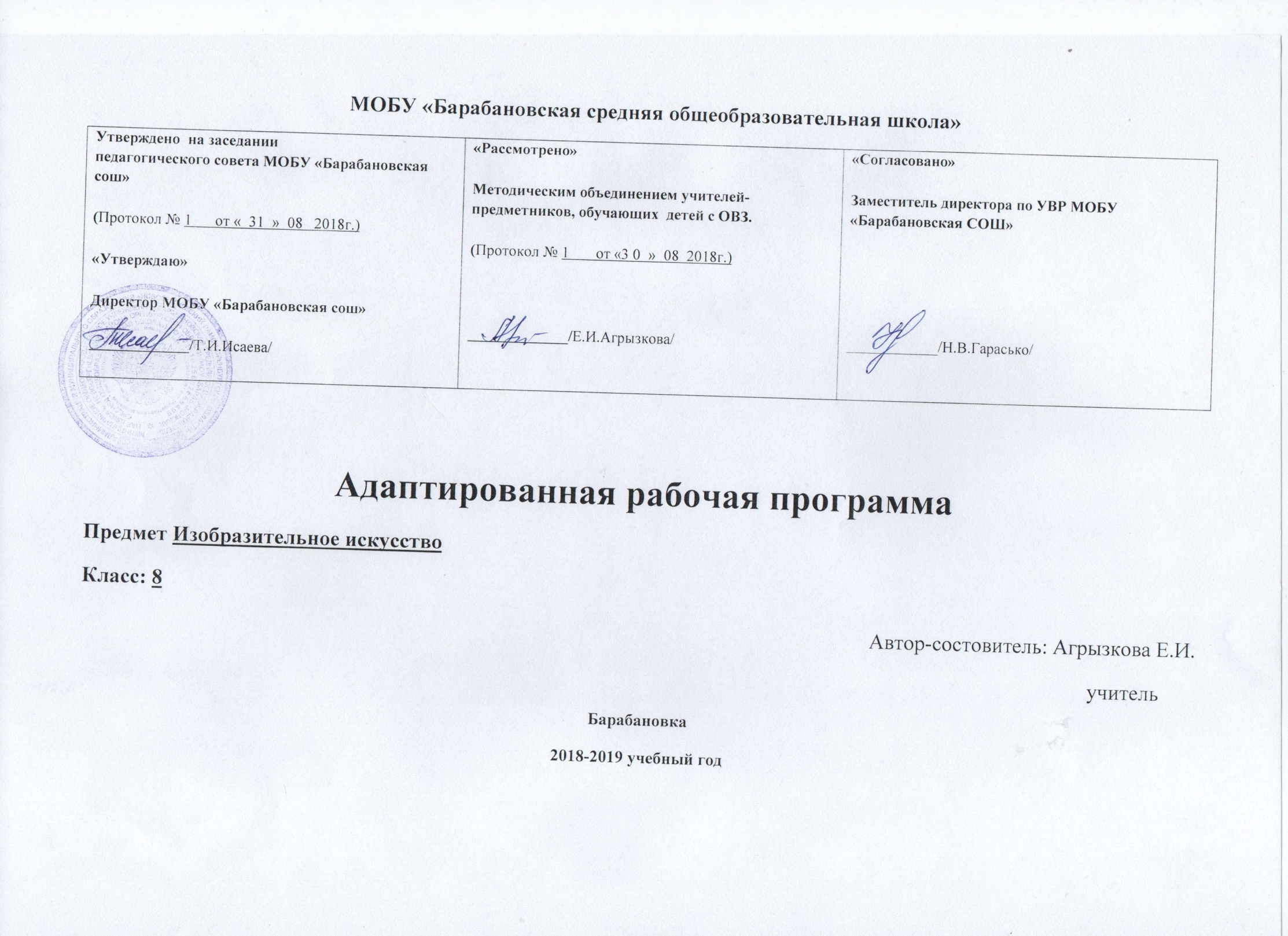 МОБУ «Барабановская средняя общеобразовательная школа»Адаптированная рабочая программа Предмет Изобразительное искусствоКласс: 8Автор-состовитель: Агрызкова Е.И.                                                                                                                                                                                            учительБарабановка2018-2019 учебный годИзобразительное искусство8 класс ПОЯСНИТЕЛЬНАЯ ЗАПИСКААдаптированная рабочая программа составлена на основе: Федерального закона «Об образовании в Российской Федерации» от 29.12.2012г. №273-ФЗ (ст.2 п.22; ст.12 п.1,5; ст.28 п.26; ст. 47 п.3 п.п.5; ст.48 п.1п.п.1); Приказа Министерства образования и науки от 19.12.2014 №1599 «Об утверждении федерального государственного образовательного стандарта образования обучающихся с умственной отсталостью (интеллектуальными нарушениями)»; Адаптированной основной общеобразовательной программы образования обучающихся с умственной отсталостью (интеллектуальными нарушениями, региональным базисным учебным планом для образовательных учреждений Оренбургской  области, с учетом СанПиН 2.4.2.3286-15. Программы  специальных ( коррекционных) образовательных учреждений    VIII вида.  5-9 классы   (авторы-составители М.Ю.Рау, под редакцией В.В.Воронковой. – М.: Просвещение, 2010г.), на основе концепции «Специального федерального государственного образовательного стандарта общего образования детей с ограниченными возможностями здоровья», разработанная ИКП РАО, 2009г.Перечень нормативных документов: 1. Примерная адаптированная основная общеобразовательная программа образования обучающихся с умственной отсталостью (интеллектуальными нарушениями). 2. Приказ Министерства образования и науки Российской Федерации от 19.12.2014 № 1599 "Об утверждении федерального государственного образовательного стандарта образования обучающихся с умственной отсталостью (интеллектуальными нарушениями)" 3.Приказ Министерства образования и науки Российской Федерации от 19.12.2014 № 1598 "Об утверждении федерального государственного образовательного стандарта начального общего образования обучающихся с ограниченными возможностями здоровья"  используемый учебно-методический комплект (в соответствии с Федеральным перечнем); Место предмета. Программа составлена в соответствии с учебным планом и рассчитана на 34 часа,  из расчета 1 час  в неделю.	Основной формой организации процесса обучения  является урок.Основные цели преподаваемого предмета- образовательные-  формирование элементарных знаний основ реалистического рисунка; навыков рисования с натуры, по памяти, по представлению, декоративного рисования и умения применять их в учебной, трудовой и общественно полезной деятельности;-  ознакомление учащихся с лучшими произведениями изобразительного, декоративно-прикладного и народного искусства, скульптуры, архитектуры, дизайна; -   расширение и уточнение словарного запаса детей за счет специальной лексики, совершенствование фразовой речи;- коррекционно – развивиющие-   коррекция недостатков развития познавательной деятельности учащихся, путем систематического и целенаправленного воспитания и совершенствования у них правильного восприятия формы, строения, величины, цвета предметов;  их положения в пространстве,  умения находить в изображаемом существенные признаки, устанавливать сходство и различие между предметами:-   развитие у учащихся аналитико-синтетической деятельности, деятельности сравнения, обобщения; совершенствование умения ориентироваться в задании, планировании работы, последовательном выполнении рисунка; -  улучшение зрительно-двигательной координации путем использования вариативных и многократно повторяющихся действий с применением разнообразного изобразительного материала;- Воспитательные-  воспитание и развитие у учащихся эстетических чувств, умения видеть и понимать красивое, высказывать оценочные суждения о произведениях изобразительного искусства, воспитывать активное эмоционально-эстетическое отношение к ним;-  воспитание и развитие у школьников художественного вкуса, аккуратности, настойчивости и самостоятельности в работе; содействие нравственному и трудовому воспитанию.Содержание учебного предмета  «Изобразительное искусство»Программный материал каждого класса дан в сравнительно небольшом объеме с учетом индивидуальных показателей скорости и качества усвоения художественных представлений, знаний, умений практического их применения в зависимости от степени выраженности и структуры дефекта обучающихся, что предусматривает необходимость индивидуального и дифференцированного подхода на уроках .Каждый урок изобразительного искусства оснащается необходимыми наглядными пособиями, раздаточным материалом, техническими средствами обучения.Основные формы коррекционной работы в 8 классеКалендарно – тематическое планирование по изобразительному искусству8 классКритерии и нормы оценки знаний, умений и навыков обучающихся.Знания и умения, учащихся по изобразительному искусству  оцениваются     по результатам выполнения практических заданий.Оценка «5» - выставляется за безошибочное и аккуратное выполнение          работы.Оценка «4» -выставляется ученику за безошибочное и аккуратное              выполнение работы, но ученик допускает неточности в выполнении  работы.Оценка «3» - выставляется, ученику за неточности в выполнении работы   (восприятия формы, конструкции, величины, цвета предметов в пространстве) и требующая корректировку со стороны учителя.Утверждено  на заседании                         педагогического совета МОБУ «Барабановская  сош»(Протокол № 1      от «  31  »  08   2018г.)«Утверждаю»Директор МОБУ «Барабановская сош»_____________/Т.И.Исаева/«Рассмотрено»Методическим объединением учителей- предметников, обучающих  детей с ОВЗ.(Протокол № 1       от «3 0  »  08  2018г.)_____________/Е.И.Агрызкова/«Согласовано»Заместитель директора по УВР МОБУ «Барабановская СОШ»____________/Н.В.Гарасько/№п/пКрупные разделыКол-вочасовКоррекционная работа1Рисование с натуры. 14 часовДальнейшее развитие у учащихся способности самостоятельно анализировать объект изображения, определять его форму, конструкцию, величину составных частей, цвет и положение в пространстве. Обучение детей умению соблюдать целесообразную последовательность выполнения рисунка. Формирование основы изобразительной грамоты, умения пользоваться вспомогательными  линиями, совершенствование навыка правильной передачи в рисунке объемных предметов прямоугольной, цилиндрической, конической, округлой и комбинированной форм. Совершенствование навыка передачи в рисунке цветовых оттенков изображаемых объектов.2Декоративное рисование.7 часовСовершенствование навыков составления узоров (орнаментов) в различных геометрических формах, умений декоративно перерабатывать природные формы и использовать их в оформительской работе. Выработка приемов работы акварельными и гуашевыми красками. На конкретных примерах раскрытие декоративного значения цвета при составлении орнаментальных композиций, прикладной роли декоративного рисования в повседневной жизни.3Рисованиена темы.4 часаРазвитие у учащихся способности к творческому  воображению, умения передавать в рисунке связное содержание, использование приема загораживания одних предметов другими в зависимости от их положения относительно друг друга. Формирование умения размещать предметы в открытом пространстве; изображать удаленные предметы с учетом их зрительного уменьшения. Закрепление понятия о зрительной глубине в рисунке: первый план, второй план.4Беседы об изобразительном искусстве.8 часовРазвитие и совершенствование целенаправленного восприятия произведений изобразительного искусства и эмоционально-эстетического отношения к ним. Формирование понятия о видах и жанрах изобразительного искусства. Формирование представления об основных средствах выразительной живописи. Ознакомление с некоторыми материалами, используемыми в изобразительном искусстве. Закрепление знания об отличительных особенностях произведений декоративно-прикладного искусства.№РазделпрограммыТемаКоличество часовПланируемые результатыДата проведенияДата проведения№РазделпрограммыТемаКоличество часовПланируемые результатыПо плануфактически1 четверть 1 Беседа Беседа на тему «Произведения мастеров народных художественных промыслов и искусство Оренбуржья». 1Совершенствовать у учащихся умения отражать свои наблюдения; правильно передавать величину предметов.6.092 Декоративное рисование.Рисование узора в полосе из повторяющихся элементов. 1Уметь использовать величинный контраст в рисунке; светлостный контраст — при изображении фона в узоре, натюрморте, неба в сюжетном рисунке.13.093 Декоративное рисование.Самостоятельное составление в полосе узора из растительных элементов. 1Ослабление интенсивности цвета путем добавления воды в краску.20.094 Декоративное рисование.Рисование геометрического орнамента в круге. 1Ослабление интенсивности цвета путем добавления воды в краску.27.095 Рисование с натуры.натюрморт «Кофейник, чашка, яблоко». 1Уметь определять форму, цвет, сравнивать величину составных частей4.106 Рисование с натурыРисование симметричного рисунка. 1Совершенствовать умения учащихся передавать в рисунке форму хорошо известных предметов.11.107 Рисование с натурыРисование объемного предмета симметричной формы. 1Совершенствовать умения учащихся передавать в рисунке форму хорошо известных предметов.18.108 Декоративное рисованиеДекоративное рисование - узор в круге из стилизованных природных форм. 1Ослабление интенсивности цвета путем добавления воды в краску25.102 четверть9 БеседаБеседа «декоративно - прикладное искусство - керамика» . 1Совершенствовать у учащихся умения отражать свои наблюдения; правильно передавать величину предметов.8.1110 Рисование с натурыРисование с натуры дорожных знаков треугольной формы. 1Определение формы, цвета, сравнение величины составных частей15.1111 Рисование с натурыРисование с натуры объемного предмета конической формы. 1Определение формы, цвета, сравнение величины составных частей22.1112 БеседаБеседа «Богородская деревянная игрушка». 1Совершенствовать у учащихся умения отражать свои наблюдения; правильно передавать величину предметов.29.1113 Декоративное рисованиеДекоративное рисование - оформление новогоднего пригласительного билета. 1Ослабление интенсивности цвета путем добавления воды в краску.6.1214 Декоративное рисованиеРисование новогодних карнавальных очков. 1Ослабление интенсивности цвета путем добавления воды в краску.13.1215 Рисование на темуРисование на тему «Лес зимой». 1Определение формы, цвета, сравнение величины составных частей.20.1216 Беседа Беседа «малая скульптура». 1Совершенствовать у учащихся умения отражать свои наблюдения; правильно передавать величину предметов.27.123 четверть 17 Беседа Беседа «Картины художников о школе, товарищах, семье». 1Совершенствовать у учащихся умения отражать свои наблюдения; правильно передавать величину предметов.10.0118 Рисование на темуРисование фигуры человека. 1Определение формы, цвета, сравнение величины составных частей.17.0119 Рисование на темуРисование цветочного горшка с растением.1Определение формы, цвета, сравнение величины составных частей.24.0120 Рисование на тему Рисование на тему «Зимние развлечения».1Определение формы, цвета, сравнение величины составных частей.31.0121 Декоративное рисованиеРисование в квадрате узора из растительных форм с применением осевых форм. 1Ослабление интенсивности цвета путем добавления воды в краску.7.0222 Декоративное рисованиеДекоративное рисование плаката «8 марта». 1Ослабление интенсивности цвета путем добавления воды в краску.14.0223 БеседаБеседа «Мы победили».1Совершенствовать у учащихся умения отражать свои наблюдения; правильно передавать величину предметов.21.0224 Рисование с натурыРисование объемного предмета прямо угольной формы 1Определение формы, цвета, сравнение величины составных частей28.0225 Рисование с натурыРисование объемного предмета прямоугольной формы расположенного выше уровня зрения. 1Определение формы, цвета, сравнение величины составных частей.7.0326 Рисование с натурыРисование с натуры объемного предмета прямоугольной формы повернутого к учащемуся углом. 1Определение формы, цвета, сравнение величины составных частей.14.034 четверть 27 Рисование на тему.Иллюстрирование отрывка из литературного произведения. 1Совершенствовать у учащихся умения отражать свои наблюдения; правильно передавать величину предметов.4.0428 Рисование с натурыРисование с натуры игрушки. 1Определение формы, цвета, сравнение величины составных частей.11.0429 Декоративное рисованиеСоставление узора из растительных декоративно переработанных элементов в геометрической форме. 1Ослабление интенсивности цвета путем добавления воды в краску.18.0430 БеседаБеседа «Великая Отечественная война в картинах русских художников». 1Совершенствовать у учащихся умения отражать свои наблюдения; правильно передавать величину предметов.25.0431 Рисование с натурыРисование симметричной формы. 1Определение формы, цвета, сравнение величины составных частей2.0532 Рисование с натурыРисование с натуры весенних цветов. 1Определение формы, цвета, сравнение величины составных частей.9.0533Декоративное рисованиеСоставление узора в круге с использованием осевых линий и использование декоративно переработанных природных форм.1Ослабление интенсивности цвета путем добавления воды в краску.16.0534Декоративное рисование Обобщающий урок «декоративно -прикладное искусство»1Ослабление интенсивности цвета путем добавления воды в краску.23.05